              № 69                                                            от «09» ноября  2022 г.О внесении изменений в постановление Верх-Ушнурской сельской администрации от 7 сентября 2022 г. № 58 «Об утверждении Порядка и размеров возмещения расходов, связанных со служебными командировками в Верх-Ушнурской сельской администрации Советского муниципального района Республики Марий Эл»В соответствии с Трудовым кодексом Российской Федерации, Уставом Верх-Ушнурского сельского поселения, Верх-Ушнурская сельская администрация п о с т а н о в л я е т:1. Внести в Порядок и размеры возмещения расходов, связанных 
со служебными командировками в Верх-Ушнурской сельской администрации Советского муниципального района Республики 
Марий Эл, утвержденный постановлением Верх-Ушнурской сельской администрации от 7 сентября 2022 г. №58, следующие изменения:- в подпункте «а» пункта 7 слова «но не более _________ рублей 
в сутки» заменить словами «но не более 1500 рублей   в сутки», слова «расходы, - _______ рублей в сутки» заменить словами «расходы, - 1000 рублей в сутки»;- в подпункте «б» пункта 7 слова «суточных - в размере _______ рублей» заменить словами «суточных - в размере 700 рублей»;- в пункте 10 слова «в Алексеевскую сельскую администрацию» заменить словами «в Верх-Ушнурскую сельскую администрацию».2. Настоящее постановление вступает в силу после его обнародования.Глава Верх-Ушнурской сельской администрации                     В.Г. Ельмекеев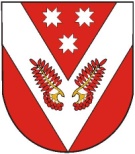 РОССИЙ ФЕДЕРАЦИЙМАРИЙ ЭЛ РЕСПУБЛИКЫСЕСОВЕТСКИЙ МУНИЦИПАЛ РАЙОНЫН УШНУР ЯЛ КУНДЕМАДМИНИСТРАЦИЙЖЕРОССИЙ ФЕДЕРАЦИЙМАРИЙ ЭЛ РЕСПУБЛИКЫСЕСОВЕТСКИЙ МУНИЦИПАЛ РАЙОНЫН УШНУР ЯЛ КУНДЕМАДМИНИСТРАЦИЙЖЕРОССИЙСКАЯ ФЕДЕРАЦИЯРЕСПУБЛИКА МАРИЙ ЭЛСОВЕТСКИЙ МУНИЦИПАЛЬНЫЙ РАЙОН ВЕРХ-УШНУРСКАЯСЕЛЬСКАЯ АДМИНИСТРАЦИЯРОССИЙСКАЯ ФЕДЕРАЦИЯРЕСПУБЛИКА МАРИЙ ЭЛСОВЕТСКИЙ МУНИЦИПАЛЬНЫЙ РАЙОН ВЕРХ-УШНУРСКАЯСЕЛЬСКАЯ АДМИНИСТРАЦИЯПУНЧАЛПУНЧАЛПОСТАНОВЛЕНИЕПОСТАНОВЛЕНИЕ